.#16 Count Intro / Approx 48 Secs[01 - 08]: Step, Point, Step, Point, Cross, ½ Hinge Turn, Touch[09 - 16]: Syncopated Lock Steps, ¼ Walk Around, ¼ ShuffleRestart Here on Wall 5[17 - 24]: Syncopated Rocks, Back, Back, Coaster Step[25 - 32]: Step ½ Pivot, Shuffle, Step Full Spiral, ShuffleDon't Shut Me Down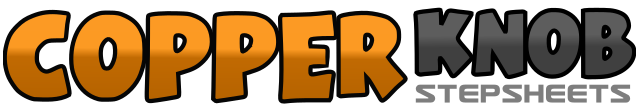 .......Count:32Wall:2Level:Intermediate.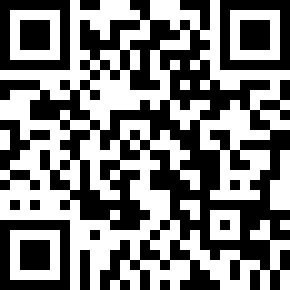 Choreographer:Mark Furnell (UK) & Chris Godden (UK) - September 2021Mark Furnell (UK) & Chris Godden (UK) - September 2021Mark Furnell (UK) & Chris Godden (UK) - September 2021Mark Furnell (UK) & Chris Godden (UK) - September 2021Mark Furnell (UK) & Chris Godden (UK) - September 2021.Music:Don't Shut Me Down - ABBADon't Shut Me Down - ABBADon't Shut Me Down - ABBADon't Shut Me Down - ABBADon't Shut Me Down - ABBA........1-2Step right forward, point left to left3-4Step left forward, point right to right5Cross right over left6-7Turn ¼ right step left back, turn ¼ right step right to right (6:00)8Touch left beside right1&2Step left forward, lock right behind left, step left forward&3&Step right forward, lock left behind right, step right forward4&Step left forward, lock right behind left5-6Turn ⅛ left step left forward, turn ⅛ left step right forward (3:00)7&8Turn ¼ left step left forward, step right beside left, step left forward (12:00)1-2&Rock right forward, recover weight onto left, step right beside left3-4&Rock left forward, recover weight onto right, step left beside right5-6Step right back, step left back7&8Step right back, step left beside right, step right forward1-2Step left forward, turn ½ right transferring weight onto right (6:00)3&4Step left forward, step right beside left, step left forward5-6Step right forward, spiral full turn left hooking left over right7&8Step left forward, step right beside left, step left forward